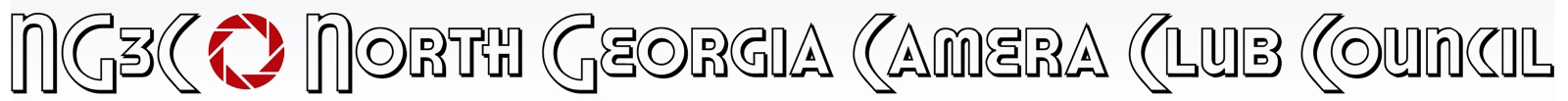   2017 Shootout RegistrationDate: September 16, 2017Place: Chattanooga Christian High School3354 Charger Drive
Chattanooga TN 37409  Club Name: ____________________________________________________________________________________________________________Club President: _______________________________________________________________________________________________________Club Mailing Address: ________________________________________________________________________________________________Shootout Contact Name: ______________________________________________________________________________________________Contact Phone Number: _______________________________________________________________________________________________Contact E-Mail Address: _______________________________________________________________________________________________Eligibility:  Open to North Georgia Camera Club Council member photography clubs. Teams of independent photographers may be formed and pay a $50.00 registration fee in addition to the $10.00 per person entry fee.  A minimum of five (5) people required to form a team.Cost:   $10.00 per person with a maximum of $300.00 per team.Payments for entry fees may be sent to: Jerrie Paschal NG3C  Treasurerc/o Right in the Community1830 Water Place, Suite 120Atlanta, GA 30339 jvpaschal@aol.comMake checks payable to: North Georgia Camera Club Council.Payments may also be made online at the NG3C website: www.northgeorgiacameraclubcouncil.com Upon receipt of this registration form, the Team Participant List and Participant Rules will be emailed to the Shootout Contact person. The Team Participant List should be completed and returned to the Registration Chairperson, Mary Abernathy at msabernathy@bellsouth.net . You may fill out and return the Participant list in the form of an Excel spreadsheet by email. It is available on the NG3C website under the Shootout menu item.Deadline for Pre-registration is September 1, 2017. Photographer ID numbers will be assigned and returned to the Team Leader by September 8, 2017.  If a team wants to add more members after September 1,  they will need to do so the morning of the event. Fees for additional members will need to be paid prior to adding them.    